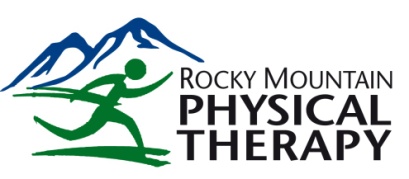 Balance ScreeningName:  __________________________________     Age: _________Phone:  _______________________Fullerton Significant Predictor Variables_______  Step Over Bench_______  Tandem Walk_______  Single Leg StanceTime: _____________________  Stand on Foam with Eyes ClosedTotal Score:  _____________    (Max. Score = 16)                                  4-Square Step TestTime:  ___________________  			                     Fall Risk =  > 12 sec.Modified CTSIBCondition 1 ________ (time in sec.)Condition 2  ________ (time in sec.)Condition 4  _________ (time in sec.)Condition 5  _________ (time in sec.)